Meeting MinutesQueen Mary Elementary School PAC General MeetingTuesday, March 12, 2024  6:45pmVirtualExecutiveChair:		Sandra NelsonPast Chair:	Laura Atkins	Vice Chair:	Amber Sessions		Secretary:	Yimin Yuan	Treasurer:	Raymond WongVancouver District PAC (DPAC) Representative:  Natalia KravchenkoMembers at Large:  Jasmine Ma, Laura AtkinsNon-voting Member:  Elyssa Derban, PrincipalIn Attendance:Sandra NelsonNatalia KravchenkoValentina LuryeRaymond WongNozomi SengaElyssa DerbanJoyce FrederiksonHeidi NeinaberErin Schwabe-FryMinjeong  KimMichelle CatlinYimin YuanYue MaMeetingLand Acknowledgement (Sandra)Introductions – round tableAgenda ApprovalSeeing no additions or corrections, the agenda was approved by SandraFebruary minutes approval – Seeing no additions or corrections, the minutes were approved by SandraRatification of People in New positionsYimin Yuan has volunteered to be secretary for the rest of the school year.  Laura Atkins has asked to be a Member-at-LargeAccording to the PAC Bylaws, the PAC Executive can appoint people to the Executive when there are open positions during the year.  Therefore, at the PAC Executive meeting on March 5, the PAC Executive appointed Yimin Yuan as Secretary and Laura Atkins as Member-at-Large.  Now at this meeting, the positions require ratification via an approved motion.Motion to approve the appointment of Yimin Yuan as Secretary of the PACMotion:  Raymond2nd:  Minjeong              CarriedMotion to approve the appointment of Laura Atkins as Member-at-Large of the PACMotion:  Raymond2nd: Minjeong              CarriedChair ReportPink Shirt day Total brought in with sales $ 502.712. Use of Gaming Grant- have not used gaming grant so far this school year (have $6370.61 in Gaming Grant currently)- PAC Executive reviewed (on March 5) which expenses that we’ve already paid or have already approved to be paid from the general account which could be paid back using gaming grant money.  These are the items which will be reimbursed or paid with the gaming grant:Remaining in GG is $3510.61 for this school year after committed funds spentGood idea to always discuss whether an expense can be paid with gaming grant funds before using general account funds as GG meeds to be used within 2 yearsAfter school programs updateVEMS junior choir programLights Up Musical TheatreWIZE Computing AcademyFree Kick Timbits Spring after School SoccerRegistration is open, not run by VSB staffNeed to update the news letter to add in the registration email for WIZE programsUpcoming EventsApril 4: Lice ScreeningApril 9-12 Fish on Fences ProgramApril: movie night and Earth Day eventApril: Growing Smile spring fundraiserApril 22: Babysitting Course – pro d dayLink2life is offering a Red Cross Babysitting course for Queen Mary StudentsMay 3: Deadline for Grade 12 Scholarship ApplicationsMay 9: Games and Movie NightMay 15: Deborah MacNamara presentation7 pm via zoomAll Queen Mary parents, caregivers and staff are invited to attendNo costMay 22: Teacher Appreciation LuncheonMay 25: Quadra Daycare Open HouseTreasurer Report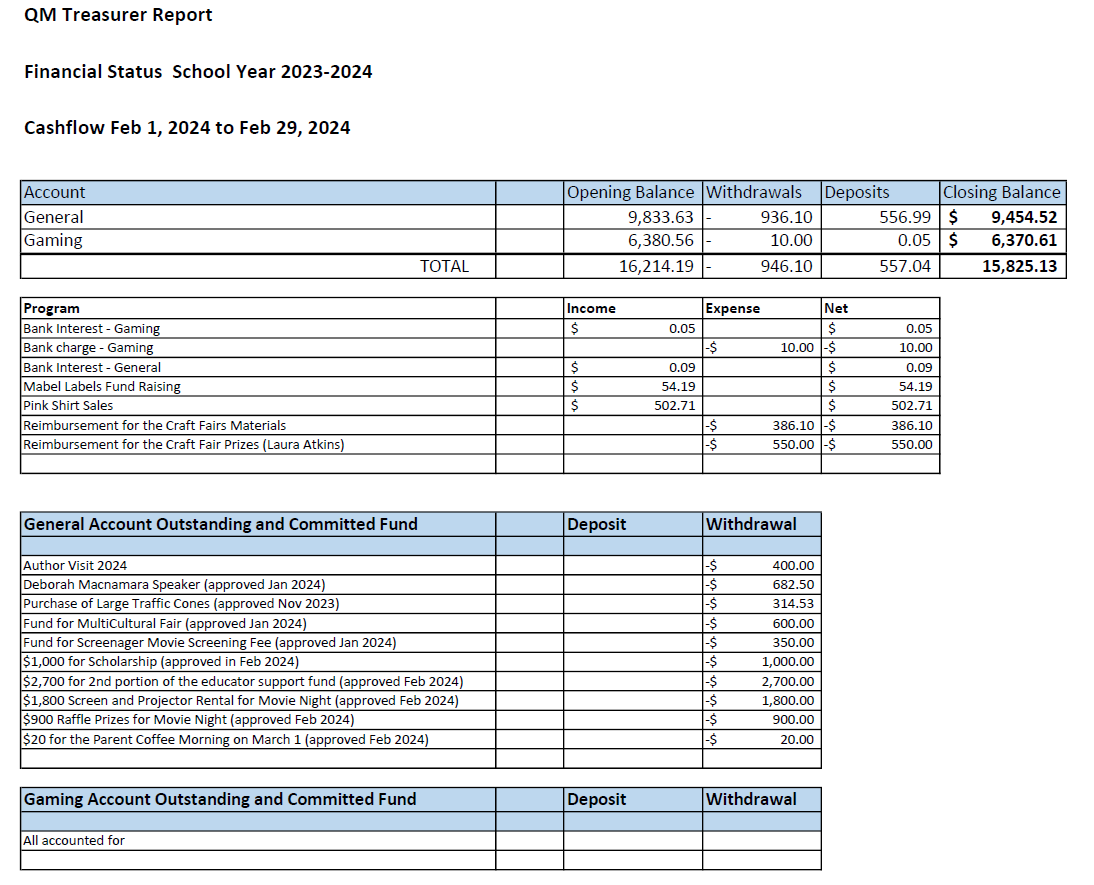 Committed funds: a lot of committed fundsGoal: need to make more moneyPAC executive has approved on March 5: $ 200 for popsicles for sports day from the Gaming account and up to $150 for food/supplies for parent coffee mornings from the general account11. Principal’s ReportBasketball teams – lots of fun for the kids, kids really loved this activity.  Had 2 boys teams and 1 girls team.  Coaches were Mr.Klassen, Ms.Ping, Ms. Jessie and a parentPicture day – all doneVancouver Traffic Elyssa met with Cameron Pearson and Liliana(city employees) as they had reached out to her because of the # of concerns they had received around the school areaConcerns: Deteriorating signage, poor signage, irresponsible parking behavior, Sasamat and 6th, the stop line is deteriorating,Cameron wrote back as discussed, we will change the no parking sign to  3-minutes pick and drop-off sign, along the Trimble St.No stopping anytime sign will be clarified Along Trimble st all the way down to 4th, 3 minutes drop off sign will be in placeIn terms of timeline, by the end of next school year, there is a long waiting list on the spot improvement listIn the future: 1. Repaint the stop line at the Sasamat and 6th St.2. West 6th Avenue, will be reviewed in terms of volume of traffic, signage, in order to propose further changesCar Accident event: March 1st, 2024, car accident: staff car was backed into, a big dent, no notes left to contactHeidi asking: giant cone ideaElyssa:  The city discourages using the cones to help with the traffic condition, it could lead to projectile hazardHeidi:  feels passionate about having parent crossing guards again, mentioned multiple times encountered dangerous traffic behavior along 5th and Trimble St.Elyssa: maybe create a timetable to see how to start the parents traffic controlWestside Wrestling clubStarted MondayThe club is volunteering their timeoffered to support teachers with skills and movement, wrestling ideas, playing safely and staying strongOnly cost to the school is to borrow the wrestling mats from high schoolFish on the fenceCommunity school team offered after-school programsHappy FeetLooking at offering Basketball for older grades in the springReceived a Community link grant – target funds $1400.00	Applying funds for students specifically needs extra funds to support their after-school programs12. Teacher Representative ReportMichelle: grade 2 and 3 teachers, worked on social studies, importance of Salmon for first nation culture, information research, non-fiction text features, dissection work shop of Salmon, students like it, with lots of interestNozomi Senga: Grade 2 teacher1. Kindergarten, Grade 1 and Grade 1-2 did a Granville Island field trip, took public transportation2. Seymour field trip, looking for signs of aquatic life13. DPAC meeting summary (Natalia Kravchenko)Facilities Planning Working Groups: facilities resolutionsHealth and Safety Work Groups: current focus on IAQFood Framework Work Groups: food security programsInclusive Education WG (and EA Subcommittee): insufficient staffing at schoolsActive Transportation Safe Routes WG: incident near Lord Byng, Lord Byng formed a transportation committee, exploring possibilities to make rules safer, not just Music Work GroupTransparent enrolment projections and open dataBuilding for Current and Future Students(wording corrected on Feb. 29th)Update the Seismic Mitigation Program TimelineModernizing School Operating CapacitySpaceLord Byng is over capacity (1200->1400 students)Byng Arts Socials and English courses (cohorts) will not run net yearOther mini school are experiencing similar situationVSB is aware of the growing number of students, which create new consideration for the budgetReal BC budget per student will be lowerThere is a need to advocate for funding. Conversation about whether and how PAC budgets information could be shared with VSBProposing: We can invite a Facilities Planning WG representative to our PAC meeting to discuss in more detailsDPAC openings:1. Treasurer2. Secretary14. Scholarship CommitteeApplications are now openApplications and info are on our PAC website and sent to 11 high schools (1 more pending)Deadline is 3:30pm on May 3June 3 successful applicant announced15. Parent Coffee morning coordinator Report1st parent coffee morning March 12, 2024next coffee morning April 18th, 2024Game and Moving night Coordinator reportThursday May 9Games, raffle, movieWill need lots of volunteers17. Direct Drive Coordinators Report- Fish on Fences April 9-12. funds from Direct Drive- Will be a renewed campaign for school technology likely starting in April – Amber and Jasmine will be in charge of this event18. Old Business items1. Queen Alexandra School Donation		- tabled from the last meeting	- will wait until after the Games and Movie Night to decide on the donation	- will discuss this in May2. Screenagers Documentary	- PAC has approved $ to show this documentary onceFrom a parenting perspective, interest in navigating cell phone useIn January, Premier Eby announced that school districts in BC need to restrict cell phone use in the classroom by SeptemberCost of a single screening is $700 USD – in Janurary PAC approved spending $350 towards this; a family generously wanted to contribute the differenceSince then, interest in having multiple screenings over the year cost is $950 USD FOR A 1 year  ( $1250 CAD)- Family would contribute $500.00; PAC already contributed $350- $450 needed to cover the differenceDiscussion:Heidi asked: Did we find out the answer about upgrading to a license if we purchase the one-time screening?  Sandra:  Yes - we get an one-time license and if we decide later to have a license it will cost , $250 USD to upgrade  Some attendees liked this optionMichelle: would it be in multiple languages?Sandra: not sure, could ask about itMichelle: maybe charging parents for the movie, so the parents could access itMs.Derban: if there is a way to put in some structures, that would make it equitable, one year of licence will allow for multiple screening opportunitiesSince has heard from a few people that they would prefer the upgrade option, but hadn’t heard from everyone, Sandra asked if anyone wanted to put forward the following motion:  Motion to approve $450 towards a license for the Screenagers documentary from the general account 	However, no one put forward the motionDecision: we will go with the single screening license at this moment, we can have a revisit to this afterwards19. New BusinessFish on the Fences ProgramProgram is coming to QM April 9-12 for all gradesFunding from donations to Direct DriveApril 9-11 Each class receives a 45 minutes education session where they will learn about the local watershed and how to prevent pollution, what it means to be a steward, salmon and other local fish.  This will be followed by a session where each student and staff paints a wooden fishApril 12: need 6-8 parents volunteers to install the fish on the fence, needs 4-6 hours, but likely to finish around noonLibrary FundraiserPAC would like to help the library purchase new booksIdea is to have an online book registry at a local bookstore where parents/families can purchase a book that is on the library’s wishlistSeeking 1-2 parents to coordinate this eventWishlist will come from Ms. LamHappening on AprilTeacher Appreciation LuncheonWill be held on Wednesday, May 22So far have one volunteer for decor, need 1 or 2 more volunteers to organize the foodMr. Weir ProposalMr. Weir is retiring in June. He is working on a proposal to apply for ArtStarts for a grant to be an artist-in-the-classroom at Queen Mary for next year. Project proposal called: “Building Community and Leadership in Music”. The idea of the proposal is to help building community and student leadershipHe could provide approx.. 70 hours of sing along timeworkshops and presentations will have students standing in front of the class/gym leading the movement and dance. These leaders are very often in grade 6 and 7Could help with the music at important assemblies such as Remembrance Day and Orange Shirt Day or even Friday FitnessThe ArtStarts grantHe is applying for a $3500 grantApplication requires 30% of funding to be covered from another source such as PACMr.Weir is wondering if PAC could help support him with $1500This could come from gaming grant?We have $3510.61 in gaming grantHis project proposal needs to be approved by the school still, however, due to the grant application due in May, it would be helpful for us to decide whether we can support him at today’s meetingMotion to approve $1500 from the gaming account towards Mr. Weir’s ArtStarts grant application on the condition it is supported by the schoolMotion Heidi2nd Erin Schwabe-FryMotion is carried.20. Questions/Comments from attendees:Valentina Lurye: nutrition for kids, ideas for having snacks at school, how to equip kids with better snack and lunch options, providing educational sessions for kids/parents Health diet session from other PAC education nights2023 we had a nutritionist came, gave out education session and healthy snack optionsMs.Derban: emphasized on healthy food chocies, past educational session, no food sharing rule, and family values on food sharingSandra to discuss with Valentina the possibility of having a 21. Next PAC meeting:  April.  Date to be determinedItemAmountBCCPAC fee$75Multicultural CelebrationUp to $600Author visit October (Kenneth Oppel)$577.50Author visit May (Jeff Chiba Stearn)$400Student portion of Saleema Noon$1207.50Total$2860Total remaining in GG afterwards$3510.61